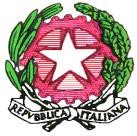 ISTITUTO COMPRENSIVO GABRIELE D’ANNUNZIOScuola dell’Infanzia - Primaria - Secondaria di I grado                                                            Viale della Regione 28  Motta Sant’Anastasia C.F.93105100874 - C.M.CTIC83700X - Tel 095306410/Fax 095-306409www.icsdannunziomotta.it - e-mail: ctic83700x@istruzione.it ALLEGATO C DICHIARAZIONE DI DISPONIBILITA’ DEL DOCENTE ACCOMPAGNATORE A.S.  2023/2024OGGETTO: Viaggio d’istruzione  CAMPANIA   MARZO 2024Al Dirigente Scolastico                                                                                                                              Istituto Comprensivo                                                                                                                              Gabriele D’AnnunzioIl sottoscritto Docente di 			della Scuola secondaria di primo gradoCOMUNICAla propria disponibilità ad accompagnare gli alunni delle classi terze della scuola secondaria di primo grado nel viaggio di istruzione di 4 giorni in Campania che si svolgerà nel mese di Marzo 2024.                                                                                                                                           IL//LA DOCENTE(data)